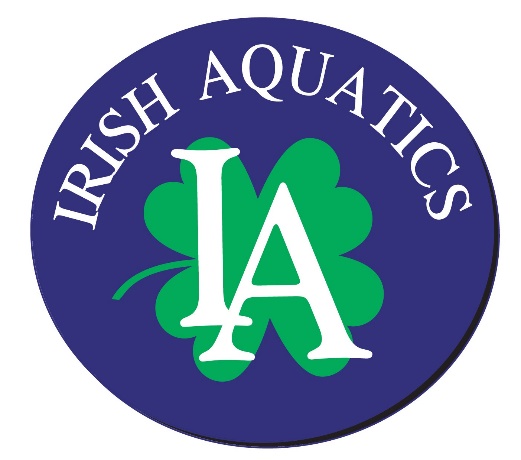 IA Weekly NewsSeptember 30, 2018 Nelson’s Chicken Sale Fundraiser – Winners!We have the winners for our top selling families from the Nelson’s fundraiser! Congratulations to the following families on their efforts to help our program continually move forward!1st Place: Domalewski Family (Vanessa)2nd Place: Farrell Family (Cece)3rd Place: Horvath Family (Marin)Team PicturesWe will be having our team picture day on Tuesday, October 9 at Rolfs Aquatic Center. All swimmers are strongly encouraged to attend practice this day so that they can be a part of the team photo! There will not be afternoon practices in Bremen that day, but all swimmers are welcome to attend practice at ND. The attire for the group picture will be the gray Swim.Fight.Win! t-shirts we wear at swim meets and black shorts of the swimmer’s choosing. If your swimmer has not yet received their t-shirts, the coaches will get those out to them. If we run out of your child’s size and our new order does not arrive before the team picture, then any plain gray t-shirt will suffice for the picture. On Thursday, October 11, the photographer will be back at practice to take individual pictures of the swimmers. If you are not able to attend on the 11th, we will have some time available for individual pictures on the 9th as well. In order to make ordering and paying easier this year, we have a dedicated online gallery to our team’s pictures. Parents will be able to go onto this gallery and order whichever photos they prefer. You can access and pre-register for the gallery by visiting the following link: https://omgphotosb.shootproof.com/irishaquatics. Pictures will be uploaded and available for ordering on October 12. The deadline for placing orders will be October 17 and the pictures will be ready for pickup on October 30. You will be able to pay online with a credit card, or can pay by cash or check, which must be submitted at the picture pick up on October 30. If you have any questions about the picture day, please contact Coach Matt.When the photographer is working with the team, we ask that parents do not take their own pictures of the individuals or the group so that we can get through the team and individual pictures as quickly and smoothly as possible.Group NotesAll SB GroupsLooking ahead at the weather forecast for the week, there are chances of thunderstorms many evenings (if you can trust the forecast this far out!). Please be sure to have clothes for dryland work in case we are unable to swim due to lightening.SB SilverSilver swimmers are reminded to bring their equipment bags and water bottles to every practice! Also, bring dryland clothes for practices on Tuesday, Thursday and Friday.SB GoldThe Gold group will have dryland on Wednesday this week at the beginning of practice. Please wear appropriate clothing and footwear for the dryland workout.Parent MeetingsThank you to all who attended one of our two parent meetings at Notre Dame over the past 2 weeks. If you were unable to attend and would like to know what was discussed, you can contact board president Christie Hannewyk at gage@ncpcoatings.com.Caps and T-shirts for New MembersIf you swimmer is new to the team and has not yet received their t-shirts and team swim cap, please let the group coach know at the beginning of practice and we will get those for him/her. Be aware that we are low on our stock of youth sizes, but our order has been placed with the printer and the shirts will hopefully be done at some point this week.Meet Information – NCISC Sprint MeetThis Saturday’s meet will be held at Riley HS, located at 1902 Fellows St., South Bend, IN 46613. Warm Up: 11 & Over – 7:00-7:40 AM, 10 & Under – 7:40-8:05 AM. 11 & Over swimmers are to be checked in and on the pool deck by 6:45. 10 & Unders need to be signed in and on deck by 7:25 AM.The meet will begin at 8:15 AM.We do have relays entered in the meet, both at the beginning and end of the session. The coaching staff will notify the swimmers who are on relays on Saturday.Swimmers will wear their gray Swim.Fight.Win! t-shirts on deck and their blue Dolfin team cap for races.If your swimmer is not signed up for the meet and would like to attend, please contact Coach Ben ASAP so we can get the entry updated.Swim LessonsOur swim lessons program start this week and we still have space in our Monday and Tuesday morning classes and well as in our Wednesday evening classes. We have also opened up some limited space for private lessons on Monday and Tuesday mornings at the Hampton Inn with Coach Matt and Tuesday evenings at the Hilton Garden Inn with our new instructor, Katherine. Contact Coach Matt for more information. Google CalendarAll team events including practices, meets, and fundraisers can be found on our team Google calendar. The calendar can be accessed in two ways from the team website. First, you can click on the 3rd action button from the home screen next to the picture labeled “Calendar.” Alternatively, you can click on “Practice Schedule” on the top navigation ribbon. If you are on a mobile device, you will need to click “Practice Schedule” twice. The Google calendar is the most up to date version of the schedule for all events associated with Irish Aquatics.Website UpgradeWe have started the process of working on the new and improved website. It will still be a few weeks before it is ready for launching, but with what we have seen so far, it seems to be a better platform and will have a great new look!Birth Certificate RequirementIf your swimmer is new to the program and has not competed for another team within IN Swimming before, we will need a copy of his/her birth certificate or passport. This can be sent via email, text, or by a physical copy sent into practice to Coach Matt mdorsch@gmail.com, (248) 321-7845. This is a requirement of IN Swimming for a 1-time verification of the swimmer’s date of birth. Any swimmer not supplying the document and competing in a meet will be assessed a $100 fine by IN Swimming though the club. Billing, Auto Pay, and Meet RegistrationLast week, you received a billing simulation email that showed what you were projected to owe when the monthly invoicing takes place on October 1. This was the amount owed on your account on that day, plus any recurring monthly dues that would apply on the first of the month. This amount could have changed in the last week as there have been some items that were purchased in the last week (caps, t-shirts, Nelson’s fundraiser tickets, etc.). You will receive another email on or shortly after October 1 which will be your invoice. If you are set up for autopay, that will be the amount charged to your credit card or initiated through ACH payment at 3:01 AM on October 1. You will not need to do anything further, though it cannot hurt to log into your account and be sure the payment was processed. If you are not on autopay, then you will need to either submit payment via cash in an envelope with your swimmer’s name on the front or check to Coach Matt, or log into your team account and make an on-demand payment. Either option must be done by October 30 to avoid a late fee. If you have questions on billing or charges on your account, please contact Coach Ben, the team billing coordinator.   Upcoming DeadlinesThe deadlines for the FAST Monster Splash and the NCISC Fall Sprint Meet have passed. If you wish to enter either of these meets, please contact Coach Ben ASAP.Monday, October 1 – IA Fall Pentathlon (Meet Date: October 14, Rolfs Aquatic Center)Monday, October 1 – PRO Superstar Invitational (Meet Date: October 20-21, Penn HS)Thursday, October 4 – MLA TYR Fall Invite (Meet Date: Nov. 3-4, Holland, MI)Upcoming EventsOctober 6 – NCISC Fall Sprint Meet, Riley HSOctober 9 and 11 – Team and Individual pictures, Rolfs Aquatic CenterOctober 14 – IA Fall Pentathlon, Rolfs Aquatic CenterOctober 20-21 – FAST Monster Splash, Fishers HSOctober 20-21 – PRO Superstar Invitational, Penn HSOctober 27 – Dual meet with WaNee Waves, Bremen HSNovember 3-4 – MLA TYR Fall Invite (Prelim/Final), Holland, MINovember 10 – PAC Sharkfest, Culver Academies (Developmental meet)December 1 – WWST Santa Swim, Northwood HS (Developmental meet)December 5-8 – Winter Junior Championships, Greensboro, NCDecember 7-9 – BA Winter Champions Classic (Prelim/Final), Purdue UniversityDecember 15 – Candy Cane Dual, Munster HSPractice Schedule* The dryland practices at Beacon are offered for swimmers in the Silver and Gold/High School groups (except for the Bremen HS Prep group) at the Beacon Sport Performance Center, located inside the Beacon Health and Fitness Center – Mishawaka, located at 52031 Beacon Parkway in Granger. To be eligible for the dryland practices, the swimmer must turn 11 years old before the start of the Divisional Meet (March 1, 2019).GroupMonday10/1Tuesday10/2Wednesday10/3Thursday10/4Friday10/5Saturday10/6Sunday10/7Green6:00-7:00 PM@ Rolfs6:00-7:00 PM@ Rolfs6:00-7:00 PM@ Rolfs6:00-7:00 PM@ RolfsNo PracticeNCISC Fall Sprint MeetRiley HSSouth Bend, INNo PracticeSB Bronze6:00-7:30 PM@ Rolfs6:00-7:30 PM@ Rolfs6:00-7:30 PM@ Rolfs6:00-7:30 PM@ RolfsNo PracticeNCISC Fall Sprint MeetRiley HSSouth Bend, INNo PracticeSB Silver6:00-8:00 PM@ Rolfs6:00-8:00 PM@ RolfsDryland6:00-8:00 PM@ Rolfs6:00-8:00 PM@ RolfsDryland6:00-8:00 PM@ RolfsDrylandNCISC Fall Sprint MeetRiley HSSouth Bend, INNo PracticeSB Gold6:00-8:30 PM@ Rolfs6:00-8:30 PM@ Rolfs6:00-8:30 PM@ RolfsDryland6:00-8:30 PM@ Rolfs6:00-8:00 PM@ RolfsNCISC Fall Sprint MeetRiley HSSouth Bend, INNo PracticeBremen Bronze6:00-7:30 PM@ Bremen HS6:00-7:30 PM@ Bremen HS6:00-7:30 PM@ Bremen HS6:00-7:30 PM@ Bremen HSNo PracticeNCISC Fall Sprint MeetRiley HSSouth Bend, INNo PracticeBremen Silver/Gold6:00-8:00 PM@ Bremen HS6:00-8:00 PM@ Bremen HS6:00-8:00 PM@ Bremen HS6:00-8:00 PM@ Bremen HS6:00-8:00 PM@ Bremen HSNCISC Fall Sprint MeetRiley HSSouth Bend, INNo PracticeBremen High School3:30-5:30 PM@ Bremen HS5:45-7:15 AM@ Bremen HS3:30-5:30 PM@ Bremen HS5:45-7:15 AM@ Bremen HS3:30-5:30 PM@ Bremen HSNCISC Fall Sprint MeetRiley HSSouth Bend, INNo Practice